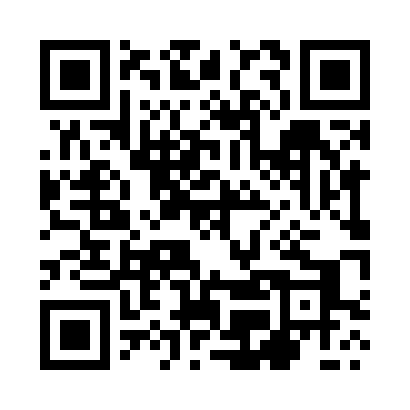 Prayer times for Siecien, PolandMon 1 Apr 2024 - Tue 30 Apr 2024High Latitude Method: Angle Based RulePrayer Calculation Method: Muslim World LeagueAsar Calculation Method: HanafiPrayer times provided by https://www.salahtimes.comDateDayFajrSunriseDhuhrAsrMaghribIsha1Mon4:136:1512:465:127:179:122Tue4:106:1312:455:147:199:143Wed4:076:1112:455:157:219:174Thu4:046:0812:455:167:229:195Fri4:016:0612:445:177:249:216Sat3:586:0412:445:197:269:247Sun3:556:0112:445:207:289:268Mon3:525:5912:445:217:299:299Tue3:495:5712:435:227:319:3110Wed3:455:5412:435:247:339:3411Thu3:425:5212:435:257:359:3612Fri3:395:5012:435:267:369:3913Sat3:365:4812:425:277:389:4114Sun3:325:4512:425:287:409:4415Mon3:295:4312:425:307:429:4716Tue3:265:4112:425:317:439:5017Wed3:225:3912:415:327:459:5218Thu3:195:3712:415:337:479:5519Fri3:165:3412:415:347:499:5820Sat3:125:3212:415:357:5010:0121Sun3:095:3012:415:367:5210:0422Mon3:055:2812:405:387:5410:0723Tue3:025:2612:405:397:5610:1024Wed2:585:2412:405:407:5710:1325Thu2:545:2212:405:417:5910:1626Fri2:505:2012:405:428:0110:1927Sat2:475:1712:405:438:0310:2228Sun2:435:1512:395:448:0410:2629Mon2:395:1312:395:458:0610:2930Tue2:355:1112:395:468:0810:32